For more information:http://www.millennium.psu.edu/thesis-information/For thesis examples:https://honors.libraries.psu.edu/search/ *****Do not type into the table of contents, list of figures, or list of tables.  Update/complete your work throughout the thesis and then return to the list of tables, figures, or TOC and right click to update the fields***** All yellow highlighted text, including this page, should be replaced or deleted before uploading your thesis.THE PENNSYLVANIA STATE UNIVERSITY MILLENNIUM SCHOLARS PROGRAMDEPARTMENT OF _____________ TITLE LINE (ALL CAPS) STUDENT NAME (ALL CAPS) Semester of Graduation (e.g., SPRING 2015, SUMMER 2015, FALL 2015) A thesis submitted in partial fulfillment of the requirements for a baccalaureate degree (“for baccalaureate degrees” if more than one major)in Major Reviewed and approved* by the following: Faculty Name Faculty Title (Professor of ?)Thesis Supervisor Faculty Name Faculty Title (Professor of ?) Reviewer* Signatures are on file in the Millennium Scholars Program office.ABSTRACTStart typing or insert file here ...(double space)TABLE OF CONTENTSLIST OF FIGURES [Edit these first 3 lines manually as needed, delete this text]	iii	LIST OF TABLES	ivACKNOWLEDGEMENTS	v[The rest of the TOC is a "field" which can be updated:  right-click on it, choose "update field," choose "update entire table." Delete these two lines of text.]Chapter 1 Information	1Sub-Chapter 1 (This is a Heading 2)	1Chapter 2 Details	3Chapter 3 More Detail	5Shenanigans 1	5Chapter 4 Replace with Chapter Title	6Chapter 5 Replace with Chapter Title	7Chapter 6 Replace with Chapter Title	8Chapter 7 Replace with Chapter Title	9Appendix A  Replace with Appendix Title	10Appendix B  Replace with Appendix Title	11BIBLIOGRAPHY	12LIST OF FIGURES[The List of Figures is a "field" which can be updated:  right-click on it, choose "update field," choose "update entire table." Delete these two lines of text.]Figure 1. Ritenour Building, MSP Est. 2013	1LIST OF TABLES[The List of Tables is a "field" which can be updated:  right-click on it, choose "update field," choose "update entire table." Delete these two lines of text.]Table 1. Contact List for Experiment	2ACKNOWLEDGEMENTSStart here or [Insert]/(File) here ...

InformationThis text is in the type style called “Normal” and should be used for the body of your thesis. Sub-Chapter 1 (This is a Heading 2)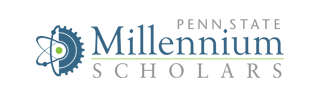 Figure 1. Millennium Scholars Program, Est. 2013To insert pictures using Word 2007 & 2013 (Windows):Click on Insert > PicturesRight click on the picture and choose Insert CaptionGo to the List of Figures page and choose Update Field (Update Entire Field)Note: If you delete the List of Figures we have in the template, you need to add it back in using References Tab > Insert Table of Figures. To insert pictures using Word 2011 (Mac)Click on Insert > PhotoRight click on the picture and choose Insert Caption…Go to the List of Figures page and choose Update FieldIf that doesn’t work, on a Mac, here’s how to add the Table of Figures:Click on Insert > Index and TablesChoose Table of Figures tab, and choose Figure under Caption label, and click OK


DetailsStart here…Table 1. Contact List for ExperimentTo insert a table using Word 2007 & 2013 (Windows):Insert > Table, draw your table sizeType in your dataHighlight the entire table using the top left corner.Right click on the table and choose Insert Caption…Be sure Label is TableGo to List of Tables page and Update Field (update Entire Field)Note: If you delete the List of Tables we have in the template, you need to add it back in using References Tab > Insert Table of Figures. To insert a table using Word 2011 (Mac):Click on Tables Tab > New table dropdown and draw the tableType in your dataHighlight the entire table using the top left cornerRight click on the table and choose Insert CaptionBe sure Label is TableGo to List of Tables page and Update Field (update Entire Field)Note: If you delete the List of Tables we have in the template, you need to add it back in using Insert > Index and Tables, be sure you choose Table for caption label, and choose OK

More DetailThis research is 

Replace with Chapter TitleStart here

Replace with Chapter TitleStart here

Replace with Chapter Title

Replace with Chapter TitleAppendix A

Replace with Appendix TitleStart hereAppendix B

Replace with Appendix TitleStart hereBIBLIOGRAPHYThe following is a sample format of an academic vita.  Please insert your vita as the last page of your senior thesis.  Please do NOT list your GPA.SAMPLE FORMAT	ACADEMIC VITA	 Academic Vita of (Scholar’s Name) 	Email	Address optional (this will be on the web)EducationMajor(s) and Minor(s): Honors:Thesis Title:Thesis Supervisor:Work ExperienceDateTitle Description Institution/Company (including location)Supervisor’s NameGrants Received [whether from Millennium Scholars (e.g., HHMI research grants) or from other sources; please specify]:Awards:Professional Memberships:Publications:	Presentations:						Community Service Involvement:International Education (including service-learning abroad):Language Proficiency:First NameLast NamePhone NumberJohnSmith123-4567Susan Jones456-7890Pat Fellows789-4561